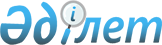 О внесении изменений в решение Северо-Казахстанского областного маслихата от 12 декабря 2016 года № 8/1 "Об областном бюджете Северо-Казахстанской области на 2017-2019 годы"Решение Северо-Казахстанского областного маслихата от 11 апреля 2017 года № 13/23. Зарегистрировано Департаментом юстиции Северо-Казахстанской области 2 мая 2017 года № 4173      В соответствии со статьями 106 и 108 Бюджетного кодекса Республики Казахстан от 4 декабря 2008 года, подпунктом 1) пункта 1 статьи 6 Закона Республики Казахстан от 23 января 2001 года "О местном государственном управлении и самоуправлении в Республике Казахстан" Северо-Казахстанский областной маслихат РЕШИЛ:

      1. Внести в решение Северо-Казахстанского областного маслихата от 12 декабря 2016 года № 8/1 "Об областном бюджете Северо-Казахстанской области на 2017-2019 годы" (зарегистрировано в Реестре государственной регистрации нормативных правовых актов № 3985, опубликовано 30 декабря 2016 года в информационно-правовой системе "Әділет") следующие изменения:

       пункт 1 изложить в следующей редакции: 

      "1. Утвердить областной бюджет Северо-Казахстанской области на 2017-2019 годы согласно приложениям 1, 2 и 3 соответственно, в том числе на 2017 год в следующих объемах: 

      1) доходы – 149 288 042,6 тысячи тенге, в том числе по:

      налоговым поступлениям – 17 523 431,6 тысячи тенге;

      неналоговым поступлениям – 552 434,2 тысячи тенге;

      поступлениям от продажи основного капитала – 1 000 тысяч тенге;

      поступления трансфертов – 131 211 176,8 тысячи тенге; 

      2) затраты – 149 099 554,6 тысячи тенге; 

      3) чистое бюджетное кредитование – 2 609 373 тысячи тенге, в том числе:

      бюджетные кредиты – 3 875 134 тысячи тенге;

      погашение бюджетных кредитов – 1 265 761 тысячи тенге; 

      4) сальдо по операциям с финансовыми активами – 113 428 тысяч тенге, в том числе:

      приобретение финансовых активов – 113 528 тысяч тенге;

      поступления от продажи финансовых активов государства – 100 тысяч тенге;

      5) дефицит бюджета – -2 534 313 тысячи тенге;

      6) финансирование дефицита – 2 534 313 тысячи тенге.";

       пункт 13 изложить в следующей редакции:

      "13. Утвердить резерв местного исполнительного органа Северо-Казахстанской области на 2017 год в сумме 361 499 тысяч тенге.";

       приложение 1, 5 к указанному решению изложить в новой редакции согласно приложениям 1, 2 к настоящему решению.

      2. Настоящее решение вводится в действие с 1 января 2017 года. 

 Северо-Казахстанский областной бюджет на 2017 год Расходы областного бюджета на 2017 год за счет возврата неиспользованных (недоиспользованных) в 2016 году целевых трансфертов из областного бюджета и республиканского бюджета, в том числе за счет целевого трансферта из Национального фонда Республики Казахстан Доходы:
					© 2012. РГП на ПХВ «Институт законодательства и правовой информации Республики Казахстан» Министерства юстиции Республики Казахстан
				
      Председатель XIII сессии 
Северо-Казахстанского 
областного маслихата

Ю. Белоног

      Секретарь 
Северо-Казахстанского 
областного маслихата

В. Бубенко
Приложение 1 к решению Северо-Казахстанского областного маслихата от 11 апреля 2017 года № 13/23 Приложение 1 к решению Северо-Казахстанского областного маслихата от 12 декабря 2016 года № 8/1Категория

Категория

Категория

Наименование

Сумма, 

Класс

Класс

Наименование

Сумма, 

Подкласс

Наименование

тысяч тенге

1

2

3

4

5

1) Доходы

149 288 042,6

1

Налоговые поступления

17 523 431,6

01

Подоходный налог

15 174 641,6

2

Индивидуальный подоходный налог

15 174 641,6

03

Социальный налог

626 416

1

Социальный налог

626 416

05

Внутренние налоги на товары, работы и услуги

1 722 374

3

Поступления за использование природных и других ресурсов

1 722 374

2

Неналоговые поступления

552 434,2

01

Доходы от государственной собственности

42 840

1

Поступления части чистого дохода государственных предприятий

12 500

5

Доходы от аренды имущества, находящегося в государственной собственности

30 340

02

Поступления от реализации товаров (работ, услуг) государственными учреждениями, финансируемыми из государственного бюджета

19 000

1

Поступления от реализации товаров (работ, услуг) государственными учреждениями, финансируемыми из государственного бюджета

19 000

04

Штрафы, пени, санкции, взыскания, налагаемые государственными учреждениями, финансируемыми из государственного бюджета, а также содержащимися и финансируемыми из бюджета (сметы расходов) Национального Банка Республики Казахстан

160 970,7

1

Штрафы, пени, санкции, взыскания, налагаемые государственными учреждениями, финансируемыми из государственного бюджета, а также содержащимися и финансируемыми из бюджета (сметы расходов) Национального Банка Республики Казахстан, за исключением поступлений от организаций нефтяного сектора 

160 970,7

06

Прочие неналоговые поступления

329 623,5

1

Прочие неналоговые поступления

329 623,5

3

Поступления от продажи основного капитала

1 000

01

Продажа государственного имущества, закрепленного за государственными учреждениями

1 000

1

Продажа государственного имущества, закрепленного за государственными учреждениями

1 000

4

Поступления трансфертов

131 211 176,8

01

Трансферты из нижестоящих органов государственного управления

299 165,8

2

Трансферты из районных (городских) бюджетов

299 165,8

02

Трансферты из вышестоящих органов государственного управления

130 912 011

1

Трансферты из республиканского бюджета

130 912 011

Функциональная группа

Наименование

Сумма, 

Администратор

Администратор

Наименование

Сумма, 

Программа

Наименование

тысяч тенге

1

2

3

4

5

2) Затраты

149 099 554,6

1

Государственные услуги общего характера

2 150 429

110

Аппарат маслихата области

49 658

001

Услуги по обеспечению деятельности маслихата области

49 197

003

Капитальные расходы государственного органа

461

120

Аппарат акима области

931 637

001

Услуги по обеспечению деятельности акима области

650 773

004

Капитальные расходы государственного органа

16 330

007

Капитальные расходы подведомственных государственных учреждений и организаций

132 500

013

Обеспечение деятельности Ассамблеи народа Казахстана области

45 034

113

Целевые текущие трансферты из местных бюджетов

87 000

257

Управление финансов области

773 962

001

Услуги по реализации государственной политики в области исполнения местного бюджета и управления коммунальной собственностью 

469 839

009

Приватизация, управление коммунальным имуществом, постприватизационная деятельность и регулирование споров, связанных с этим

5 123

013

Капитальные расходы государственного органа

15 000

113

Целевые текущие трансферты из местных бюджетов

284 000

269

Управление по делам религий области

48 111

001

Услуги по реализации государственной политики в области в сфере религиозной деятельности на местном уровне

27 959

005

Изучение и анализ религиозной ситуации в регионе

20 152

271

Управление строительства области

50 000

061

Развитие объектов государственных органов

50 000

282

Ревизионная комиссия области

153 317

001

Услуги по обеспечению деятельности ревизионной комиссии области

153 317

289

Управление предпринимательства и туризма области

56 011

001

Услуги по реализации государственной политики на местном уровне в области развития предпринимательства и туризма 

47 591

003

Капитальные расходы государственного органа

8 420

727

Управление экономики области

87 733

001

Услуги по реализации государственной политики в области формирования и развития экономической политики области

81 072

061

Экспертиза и оценка документации по вопросам бюджетных инвестиций и государственно-частного партнерства, в том числе концессии

6 661

2

Оборона

234 260,3

287

Территориальный орган, уполномоченных органов в области чрезвычайных ситуаций природного и техногенного характера, гражданской обороны, финансируемый из областного бюджета

12 614

004

Предупреждение и ликвидация чрезвычайных ситуаций областного масштаба

12 614

736

Управление по мобилизационной подготовке и гражданской защите области

221 646,3

001

Услуги по реализации государственной политики на местном уровне в области мобилизационной подготовки и гражданской зашиты

38 487

003

Мероприятия в рамках исполнения всеобщей воинской обязанности

23 900

005

Мобилизационная подготовка и мобилизация областного масштаба

51 362,3

007

Подготовка территориальной обороны и территориальная оборона областного масштаба

40 106

009

Капитальные расходы государственного органа

14 713

014

Предупреждение и ликвидация чрезвычайных ситуаций областного масштаба

3 000

032

Капитальные расходы подведомственных государственных учреждений и организаций

50 078

3

Общественный порядок, безопасность, правовая, судебная, уголовно-исполнительная деятельность

5 106 837

252

Исполнительный орган внутренних дел, финансируемый из областного бюджета

5 106 837

001

Услуги по реализации государственной политики в области обеспечения охраны общественного порядка и безопасности на территории области

4 159 843

003

Поощрение граждан, участвующих в охране общественного порядка

6 195

006

Капитальные расходы государственного органа

639 159

013

Услуги по размещению лиц, не имеющих определенного места жительства и документов

47 749

014

Организация содержания лиц, арестованных в административном порядке

32 218

015

Организация содержания служебных животных 

92 231

025

Обеспечение охраны общественного порядка во время проведения мероприятий международного значения

129 442

4

Образование

9 855 567,3

253

Управление здравоохранения области

175 219

043

Подготовка специалистов в организациях технического и профессионального, послесреднего образования

124 076

044

Оказание социальной поддержки обучающимся по программам технического и профессионального, послесреднего образования

51 143

261

Управление образования области

7 829 639

001

Услуги по реализации государственной политики на местном уровне в области образования 

116 163

003

Общеобразовательное обучение по специальным образовательным учебным программам

1 403 822

004

Информатизация системы образования в областных государственных учреждениях образования 

18 712

005

Приобретение и доставка учебников, учебно-методических комплексов для областных государственных учреждений образования 

59 287

006

Общеобразовательное обучение одаренных детей в специализированных организациях образования

644 643

007

Проведение школьных олимпиад, внешкольных мероприятий и конкурсов областного масштаба

35 752

011

Обследование психического здоровья детей и подростков и оказание психолого-медико-педагогической консультативной помощи населению

39 597

019

Присуждение грантов областным государственным учреждениям образования за высокие показатели работы

19 567

024

Подготовка специалистов в организациях технического и профессионального образования

4 102 880

029

Методическая работа

34 257

052

Повышение квалификации, подготовка и переподготовка кадров в рамках Программы развития продуктивной занятости и массового предпринимательства

84 500

055

Дополнительное образование для детей

112 074

056

Целевые текущие трансферты бюджетам районов (городов областного значения) на доплату учителям, прошедшим стажировку по языковым курсам и на доплату учителям за замещение на период обучения основного сотрудника

87 828

067

Капитальные расходы подведомственных государственных учреждений и организаций

17 296

068

Обеспечение повышения компьютерной грамотности населения

395

113

Целевые текущие трансферты из местных бюджетов

1 052 866

271

Управление строительства области

762 168,3

037

Строительство и реконструкция объектов дошкольного воспитания и обучения 

762 168,3

285

Управление физической культуры и спорта области

1 088 541

006

Дополнительное образование для детей и юношества по спорту

738 358

007

Общеобразовательное обучение одаренных в спорте детей в специализированных организациях образования

350 183

5

Здравоохранение

12 475 471

253

Управление здравоохранения области

12 475 471

001

Услуги по реализации государственной политики на местном уровне в области здравоохранения

110 306

005

Производство крови, ее компонентов и препаратов для местных организаций здравоохранения 

549 965

006

Услуги по охране материнства и детства

177 556

007

Пропаганда здорового образа жизни

102 557

008

Реализация мероприятий по профилактике и борьбе с синдромом приобретенного иммунодефицита (СПИД) в Республике Казахстан

292 058

009

Оказание медицинской помощи лицам, страдающим туберкулезом, инфекционными заболеваниями, психическими расстройствами и расстройствами поведения, в том числе связанные с употреблением психоактивных веществ

3 143 332

011

Оказание скорой медицинской помощи и санитарная авиация, за исключением оказываемой за счет средств республиканского бюджета

1 132 366

013

Проведение патологоанатомического вскрытия

80 978

014

Обеспечение лекарственными средствами и специализированными продуктами детского и лечебного питания отдельных категорий населения на амбулаторном уровне

1 386 834

016

Обеспечение граждан бесплатным или льготным проездом за пределы населенного пункта на лечение

7 053

018

Информационно-аналитические услуги в области здравоохранения

45 045

019

Обеспечение больных туберкулезом противотуберкулезными препаратами 

286 074

020

Обеспечение больных диабетом противодиабетическими препаратами

643 136

021

Обеспечение онкогематологических больных химиопрепаратами

238 513

022

Обеспечение лекарственными средствами больных с хронической почечной недостаточностью, аутоиммунными, орфанными заболеваниями, иммунодефицитными состояниями, а также больных после трансплантации органов 

469 391

026

Обеспечение факторами свертывания крови больных гемофилией

542 063

027

Централизованный закуп и хранение вакцин и других медицинских иммунобиологических препаратов для проведения иммунопрофилактики населения

772 091

029

Областные базы специального медицинского снабжения (спецмедснабжения)

65 287

030

Капитальные расходы государственных органов здравоохранения 

5 000

033

Капитальные расходы медицинских организаций здравоохранения

2 180 166

036

Обеспечение тромболитическими препаратами больных с острым инфарктом миокарда

42 511

038

Проведение скрининговых исследований в рамках гарантированного объема бесплатной медицинской помощи

203 189

6

Социальная помощь и социальное обеспечение

4 689 294

256

Управление координации занятости и социальных программ области

3 760 033

001

Услуги по реализации государственной политики на местном уровне в области обеспечения занятости и реализации социальных программ для населения

116 798

002

Предоставление специальных социальных услуг для престарелых и инвалидов в медико-социальных учреждениях (организациях) общего типа, в центрах оказания специальных социальных услуг, в центрах социального обслуживания

504 107

003

Социальная поддержка инвалидов

239 825

007

Капитальные расходы государственного органа

1 300

012

Предоставление специальных социальных услуг для детей-инвалидов в государственных медико-социальных учреждениях (организациях) для детей с нарушениями функций опорно-двигательного аппарата, в центрах оказания специальных социальных услуг, в центрах социального обслуживания

57 172

013

Предоставление специальных социальных услуг для инвалидов с психоневрологическими заболеваниями, в психоневрологических медико-социальных учреждениях (организациях), в центрах оказания специальных социальных услуг, в центрах социального обслуживания

1 438 985

014

Предоставление специальных социальных услуг для престарелых, инвалидов, в том числе детей-инвалидов, в реабилитационных центрах

43 754

015

Предоставление специальных социальных услуг для детей-инвалидов с психоневрологическими патологиями в детских психоневрологических медико-социальных учреждениях (организациях), в центрах оказания специальных социальных услуг, в центрах социального обслуживания

231 136

018

Размещение государственного социального заказа в неправительственных организациях

34 077

019

Реализация текущих мероприятий, направленных на развитие рынка труда, в рамках Программы развития продуктивной занятости и массового предпринимательства 

1 000

037

Целевые текущие трансферты бюджетам районов (городов областного значения) на реализацию мероприятий, направленных на развитие рынка труда, в рамках Программы развития продуктивной занятости и массового предпринимательства 

642 241

044

Реализация миграционных мероприятий на местном уровне

5 269

045

Целевые текущие трансферты бюджетам районов (городов областного значения) на реализацию Плана мероприятий по обеспечению прав и улучшению качества жизни инвалидов в Республике Казахстан на 2012–2018 годы

188 115

046

Реализация Плана мероприятий по обеспечению прав и улучшению качества жизни инвалидов в Республике Казахстан на 2012 – 2018 годы

88 746

047

Целевые текущие трансферты бюджетам районов (городов областного значения) на внедрение обусловленной денежной помощи по проекту Өрлеу

106 374

053

Услуги по замене и настройке речевых процессоров к кохлеарным имплантам

12 030

113

Целевые текущие трансферты из местных бюджетов

49 104

261

Управление образования области

837 040

015

Социальное обеспечение сирот, детей, оставшихся без попечения родителей

791 993

037

Социальная реабилитация

45 047

263

Управление внутренней политики области 

25 031

077

Реализация Плана мероприятий по обеспечению прав и улучшению качества жизни инвалидов в Республике Казахстан на 2012 – 2018 годы

25 031

268

Управление пассажирского транспорта и автомобильных дорог области

3 574

045

Целевые текущие трансферты бюджетам районов (городов областного значения) на реализацию Плана мероприятий по обеспечению прав и улучшению качества жизни инвалидов в Республике Казахстан на 2012–2018 годы

3 574

289

Управление предпринимательства и туризма области

15 418

014

Обучение предпринимательству в рамках Программы развития продуктивной занятости и массового предпринимательства 

15 418

298

Управление государственной инспекции труда области

48 198

001

Услуги по реализации государственной политики в области регулирования трудовых отношений на местном уровне

48 198

7

Жилищно-коммунальное хозяйство

12 138 967,4

253

Управление здравоохранения области

132 224

047

Ремонт объектов городов и сельских населенных пунктов в рамках Программы развития продуктивной занятости и массового предпринимательства

132 224

256

Управление координации занятости и социальных программ области

19 949

043

Ремонт объектов городов и сельских населенных пунктов в рамках Программы развития продуктивной занятости и массового предпринимательства

19 949

261

Управление образования области

136 930

064

Ремонт объектов городов и сельских населенных пунктов в рамках Программы развития продуктивной занятости и массового предпринимательства

136 930

271

Управление строительства области

5 451 412,4

014

Целевые трансферты на развитие бюджетам районов (городов областного значения) на проектирование и (или) строительство, реконструкцию жилья коммунального жилищного фонда

1 913 864,4

027

Целевые трансферты на развитие бюджетам районов (городов областного значения) на проектирование, развитие и (или) обустройство инженерно-коммуникационной инфраструктуры 

2 509 235

072

Целевые трансферты на развитие бюджетам районов (городов областного значения) на строительство служебного жилища, развитие инженерно-коммуникационной инфраструктуры и строительство, достройку общежитий для молодежи в рамках Программы развития продуктивной занятости и массового предпринимательства

1 028 313

273

Управление культуры, архивов и документации области

85 273

016

Ремонт объектов городов и сельских населенных пунктов в рамках Программы развития продуктивной занятости и массового предпринимательства

85 273

279

Управление энергетики и жилищно-коммунального хозяйства области

6 313 179

001

Услуги по реализации государственной политики на местном уровне в области энергетики и жилищно-коммунального хозяйства 

54 470

005

Капитальные расходы государственного органа 

10 633

026

Проведение энергетического аудита многоквартирных жилых домов 

13 125

030

Целевые трансферты на развитие бюджетам районов (городов областного значения) на развитие системы водоснабжения и водоотведения в сельских населенных пунктах

2 013 038

032

Субсидирование стоимости услуг по подаче питьевой воды из особо важных групповых и локальных систем водоснабжения, являющихся безальтернативными источниками питьевого водоснабжения 

2 232 418

113

Целевые текущие трансферты из местных бюджетов

1 429 495

114

Целевые трансферты на развитие из местных бюджетов

560 000

8

Культура, спорт, туризм и информационное пространство

4 183 868,7

263

Управление внутренней политики области 

591 731

001

Услуги по реализации государственной внутренней политики на местном уровне 

72 563

007

Услуги по проведению государственной информационной политики 

519 168

264

Управление по развитию языков области

98 216

001

Услуги по реализации государственной политики на местном уровне в области развития языков

36 163

002

Развитие государственного языка и других языков народа Казахстана

62 053

271

Управление строительства области

67 598,7

016

Развитие объектов культуры

37 598,7

017

Развитие объектов спорта

30 000

273

Управление культуры, архивов и документации области

1 612 316

001

Услуги по реализации государственной политики на местном уровне в области культуры и управления архивным делом

57 938

005

Поддержка культурно-досуговой работы

170 068

006

Увековечение памяти деятелей государства

20 000

007

Обеспечение сохранности историко-культурного наследия и доступа к ним

200 300

008

Поддержка театрального и музыкального искусства

654 241

009

Обеспечение функционирования областных библиотек

148 265

010

Обеспечение сохранности архивного фонда

269 852

032

Капитальные расходы подведомственных государственных учреждений и организаций 

50 000

113

Целевые текущие трансферты из местных бюджетов

41 652

283

Управление по вопросам молодежной политики области

118 958

001

Услуги по реализации молодежной политики на местном уровне

19 375

003

Капитальные расходы государственного органа

8 133

005

Реализация мероприятий в сфере молодежной политики

71 450

113

Целевые текущие трансферты из местных бюджетов

20 000

285

Управление физической культуры и спорта области

1 683 891

001

Услуги по реализации государственной политики на местном уровне в сфере физической культуры и спорта

52 585

002

Проведение спортивных соревнований на областном уровне

56 100

003

Подготовка и участие членов областных сборных команд по различным видам спорта на республиканских и международных спортивных соревнованиях

1 454 932

032

Капитальные расходы подведомственных государственных учреждений и организаций

120 274

289

Управление предпринимательства и туризма области

11 158

010

Регулирование туристской деятельности

11 158

9

Топливно-энергетический комплекс и недропользование 

218 608

279

Управление энергетики и жилищно-коммунального хозяйства области

218 608

081

Организация и проведение поисково-разведочных работ на подземные воды для хозяйственно-питьевого водоснабжения населенных пунктов

218 608

10

Сельское, водное, лесное, рыбное хозяйство, особо охраняемые природные территории, охрана окружающей среды и животного мира, земельные отношения

45 561 219

251

Управление земельных отношений области

54 008

001

Услуги по реализации государственной политики в области регулирования земельных отношений на территории области

44 008

010

Капитальные расходы государственного органа

10 000

254

Управление природных ресурсов и регулирования природопользования области

876 457

001

Услуги по реализации государственной политики в сфере охраны окружающей среды на местном уровне

74 217

005

Охрана, защита, воспроизводство лесов и лесоразведение

736 122

006

Охрана животного мира

20 378

008

Мероприятия по охране окружающей среды

31 000

013

Капитальные расходы государственного органа

11 390

032

Капитальные расходы подведомственных государственных учреждений и организаций

3 350

255

Управление сельского хозяйства области

44 447 210

001

Услуги по реализации государственной политики на местном уровне в сфере сельского хозяйства

147 749

002

Поддержка семеноводства 

1 385 435,1

003

Капитальные расходы государственного органа

10 000

018

Обезвреживание пестицидов (ядохимикатов)

4 452

019

Услуги по распространению и внедрению инновационного опыта

30 000

020

Субсидирование повышения урожайности и качества продукции растениеводства, удешевление стоимости горюче-смазочных материалов и других товарно-материальных ценностей, необходимых для проведения весенне-полевых и уборочных работ, путем субсидирования производства приоритетных культур

2 704 330

041

Удешевление сельхозтоваропроизводителям стоимости гербицидов, биоагентов (энтомофагов) и биопрепаратов, предназначенных для обработки сельскохозяйственных культур в целях защиты растений

8 415 759

045

Определение сортовых и посевных качеств семенного и посадочного материала

106 131

046

Государственный учет и регистрация тракторов, прицепов к ним, самоходных сельскохозяйственных, мелиоративных и дорожно-строительных машин и механизмов

1 835

047

Субсидирование стоимости удобрений (за исключением органических)

3 308 074

050

Возмещение части расходов, понесенных субъектом агропромышленного комплекса, при инвестиционных вложениях

9 854 626,9

051

Субсидирование в рамках гарантирования и страхования займов субъектов агропромышленного комплекса

135 633

053

Субсидирование развития племенного животноводства, повышение продуктивности и качества продукции животноводства

7 307 776

054

Субсидирование заготовительным организациям в сфере агропромышленного комплекса суммы налога на добавленную стоимость, уплаченного в бюджет, в пределах исчисленного налога на добавленную стоимость

161 594

055

Субсидирование процентной ставки по кредитным и лизинговым обязательствам в рамках направления по финансовому оздоровлению субъектов агропромышленного комплекса

7 340 648

056

Субсидирование ставок вознаграждения при кредитовании, а также лизинге на приобретение сельскохозяйственных животных, техники и технологического оборудования

2 371 974

057

Субсидирование затрат перерабатывающих предприятий на закуп сельскохозяйственной продукции для производства продуктов ее глубокой переработки в сфере животноводства

838 500

058

Субсидирование затрат перерабатывающих предприятий на закуп сельскохозяйственной продукции для производства продуктов ее глубокой переработки в сфере растениеводства

59 181

059

Субсидирование затрат ревизионных союзов сельскохозяйственных кооперативов на проведение внутреннего аудита сельскохозяйственных кооперативов

60 174

060

Частичное гарантирование по микрокредитам в рамках Программы развития продуктивной занятости и массового предпринимательства

177 258

061

Субсидирование операционных затрат микрофинансовых организаций в рамках Программы развития продуктивной занятости и массового предпринимательства

26 080

719

Управление ветеринарии области

134 096

001

Услуги по реализации государственной политики на местном уровне в сфере ветеринарии 

73 778

003

Капитальные расходы государственного органа

13 096

028

Услуги по транспортировке ветеринарных препаратов до пункта временного хранения

2 186

030

Централизованный закуп ветеринарных препаратов по профилактике и диагностике энзоотических болезней животных, услуг по их профилактике и диагностике, организация их хранения и транспортировки (доставки) местным исполнительным органам районов (городов областного значения)

22 633,8

040

Централизованный закуп средств индивидуальной защиты работников, приборов, инструментов, техники, оборудования и инвентаря, для материально-технического оснащения государственных ветеринарных организаций

4 439,2

113

Целевые текущие трансферты из местных бюджетов

17 963

729

Управление земельной инспекции области

49 448

001

Услуги по реализации государственной политики на местном уровне в сфере контроля за использованием и охраной земель 

46 348

003

Капитальные расходы государственного органа

3 100

11

Промышленность, архитектурная, градостроительная и строительная деятельность

1 079 569,5

271

Управление строительства области 

992 550,5

001

Услуги по реализации государственной политики на местном уровне в области строительства

78 320

005

Капитальные расходы государственного органа

20 633

113

Целевые текущие трансферты из местных бюджетов

270 000

114

Целевые трансферты на развитие из местных бюджетов

623 597,5

272

Управление архитектуры и градостроительства области

42 086

001

Услуги по реализации государственной политики в области архитектуры и градостроительства на местном уровне

26 679

002

Разработка комплексных схем градостроительного развития и генеральных планов населенных пунктов

8 207

004

Капитальные расходы государственного органа

7 200

728

Управление государственного архитектурно-строительного контроля и лицензирования области

44 933

001

Услуги по реализации государственной политики в области архитектурно-строительного контроля и лицензирования на местном уровне 

44 933

12

Транспорт и коммуникации

13 176 492,7

268

Управление пассажирского транспорта и автомобильных дорог области

13 176 492,7

001

Услуги по реализации государственной политики на местном уровне в области транспорта и коммуникаций 

64 197

002

Развитие транспортной инфраструктуры

1 181 269,5

003

Обеспечение функционирования автомобильных дорог

2 371 628

005

Субсидирование пассажирских перевозок по социально значимым межрайонным (междугородним) сообщениям

80 000

011

Капитальные расходы государственного органа

3 000

025

Капитальный и средний ремонт автомобильных дорог областного значения и улиц населенных пунктов

2 654 276

028

Реализация приоритетных проектов транспортной инфраструктуры

3 018 500

113

Целевые текущие трансферты из местных бюджетов

3 682 422,2

114

Целевые трансферты на развитие из местных бюджетов

121 200

13

Прочие

2 653 523,1

257

Управление финансов области

361 499

012

Резерв местного исполнительного органа области

361 499

261

Управление образования области

170 093

096

Выполнение государственных обязательств по проектам государственно-частного партнерства 

170 093

279

Управление энергетики и жилищно-коммунального хозяйства области

293 461,6

024

Развитие индустриальной инфраструктуры в рамках Единой программы поддержки и развития бизнеса "Дорожная карта бизнеса 2020"

243 461,6

035

Целевые трансферты на развитие бюджетам районов (городов областного значения) на развитие инженерной инфраструктуры в рамках Программы развития регионов до 2020 года

50 000

280

Управление индустриально-инновационного развития области

86 137

001

Услуги по реализации государственной политики на местном уровне в области развития индустриально-инновационной деятельности

48 097

003

Капитальные расходы государственного органа

5 560

005

Реализация мероприятий в рамках государственной поддержки индустриально-инновационной деятельности

32 480

289

Управление предпринимательства и туризма области

1 710 579

005

Поддержка частного предпринимательства в рамках Единой программы поддержки и развития бизнеса "Дорожная карта бизнеса 2020"

16 000

006

Субсидирование процентной ставки по кредитам в рамках Единой программы поддержки и развития бизнеса "Дорожная карта бизнеса 2020"

1 442 472

008

Поддержка предпринимательской деятельности

6 104

015

Частичное гарантирование кредитов малому и среднему бизнесу в рамках Единой программы поддержки и развития бизнеса "Дорожная карта бизнеса 2020"

246 003

727

Управление экономики области

31 753,5

003

Разработка или корректировка, а также проведение необходимых экспертиз технико-экономических обоснований местных бюджетных инвестиционных проектов и конкурсных документаций проектов государственно-частного партнерства, концессионных проектов, консультативное сопровождение проектов государственно-частного партнерства и концессионных проектов

31 753,5

14

Обслуживание долга

5 100

257

Управление финансов области

5 100

004

Обслуживание долга местных исполнительных органов 

5 100

15

Трансферты

35 570 347,6

257

Управление финансов области 

35 570 347,6

007

Субвенции

35 129 662

011

Возврат неиспользованных (недоиспользованных) целевых трансфертов

305 738,5

017

Возврат использованных не по целевому назначению целевых трансфертов

39 753

052

Возврат сумм неиспользованных (недоиспользованных) целевых трансфертов на развитие, выделенных в истекшем финансовом году, разрешенных доиспользовать по решению Правительства Республики Казахстан

331,4

053

Возврат сумм неиспользованных (недоиспользованных) целевых трансфертов, выделенных из республиканского бюджета за счет целевого трансферта из Национального фонда Республики Казахстан

94 862,7

3) Чистое бюджетное кредитование

2 609 373

Бюджетные кредиты

3 875 134

7

Жилищно-коммунальное хозяйство

1 126 232

279

Управление энергетики и жилищно-коммунального хозяйства области

1 126 232

046

Кредитование бюджетов районов (городов областного значения) на реконструкцию и строительство систем тепло-, водоснабжения и водоотведения

1 126 232

10

Сельское, водное, лесное, рыбное хозяйство, особо охраняемые природные территории, охрана окружающей среды и животного мира, земельные отношения

2 348 875

255

Управление сельского хозяйства области

1 692 000

037

Предоставление бюджетных кредитов для содействия развитию предпринимательства в рамках Программы развития продуктивной занятости и массового предпринимательства

1 692 000

727

Управление экономики области

656 875

007

Бюджетные кредиты местным исполнительным органам для реализации мер социальной поддержки специалистов

656 875

13

Прочие

400 027

289

Управление предпринимательства и туризма области

400 027

007

Кредитование АО "Фонд развития предпринимательства "Даму" на реализацию государственной инвестиционной политики

100 000

069

Кредитование на содействие развитию предпринимательства в областных центрах и моногородах

300 027

Категория

Категория

Категория

Наименование

Сумма, 

Класс

Класс

Наименование

Сумма, 

Подкласс

Наименование

тысяч тенге

5

Погашение бюджетных кредитов

1 265 761

01

Погашение бюджетных кредитов

1 265 761

1

Погашение бюджетных кредитов, выданных из государственного бюджета

1 265 761

4) Сальдо по операциям с финансовыми активами

113 428

Приобретение финансовых активов

113 528

13

Прочие

113 528

279

Управление энергетики и жилищно-коммунального хозяйства области

88 528

065

Формирование или увеличение уставного капитала юридических лиц

88 528

289

Управление предпринимательства и туризма области

25 000

065

Формирование или увеличение уставного капитала юридических лиц

25 000

Категория

Категория

Категория

Наименование

Сумма, 

Класс

Класс

Наименование

Сумма, 

Подкласс

Наименование

тысяч тенге

6

Поступления от продажи финансовых активов государства

100

01

Поступления от продажи финансовых активов государства

100

1

Поступления от продажи финансовых активов внутри страны

100

5) Дефицит (профицит) бюджета

-2 534 313

6) Финансирование дефицита 

2 534 313

(использование профицита) бюджета

7

Поступления займов

3 565 115

01

Внутренние государственные займы

3 565 115

2

Договоры займа

3 565 115

Функциональная группа

Наименование

Сумма, 

Администратор

Администратор

Наименование

Сумма, 

Программа

Наименование

тысяч тенге

1

2

3

4

5

16

Погашение займов

1 115 935

257

Управление финансов области 

1 115 935

015

Погашение долга местного исполнительного органа перед вышестоящим бюджетом

1 115 935

Категория

Категория

Категория

Наименование

Сумма, 

Класс

Класс

Наименование

Сумма, 

Подкласс

Наименование

тысяч тенге

8

Используемые остатки бюджетных средств

85 133

01

Остатки бюджетных средств

85 133

1

Свободные остатки бюджетных средств

85 133

Приложение 2 к решению Северо-Казахстанского областного маслихата от 11 апреля 2017 года № 13/23Приложение 5 к решению Северо-Казахстанского областного маслихата от 12 декабря 2016 года № 8/1Категория 

Категория 

Категория 

Категория 

Наименование 

Сумма, тыс.тенге

Класс

Класс

Класс

Сумма, тыс.тенге

Подкласс 

Подкласс 

Сумма, тыс.тенге

Специфика

Сумма, тыс.тенге

2

Неналоговые поступления

77 736,8

06

Прочие неналоговые поступления

77 736,8

1

Прочие неналоговые поступления

77 736,8

07

Возврат неиспользованных средств, ранее полученных из местного бюджета

8 816,7

09

Другие неналоговые поступления в местный бюджет

68 920,1

4

Поступления трансфертов 

299 165,8

01

Трансферты из нижестоящих органов государственного управления

299 165,8

2

Трансферты из районных (городских) бюджетов

299 165,8

02

Возврат целевых трансфертов

180 414,9

в том числе:

Из республиканского бюджета:

149 468,2

Айыртауский район

6 585,5

Акжарский район

7 996,7

Аккайынский район

16 256,0

Есильский район

8 685,0

Жамбылский район

6 475,1

Магжана Жумабаева

10 497,0

Кызылжарский район

8 829,8

Мамлютский район

18 700,2

район имени Габита Мусрепова

8 426,6

Тайыншинский район

10 737,3

Тимирязевский район

7 578,8

Уалихановский район

16 600,2

район Шал акына

7 466,1

город Петропавловск

14 633,9

Из областного бюджета:

30 946,7

Айыртауский район

1 391,3

Акжарский район

2 761,1

Аккайынский район

185,4

Есильский район

124,4

Жамбылский район

2 987,0

Магжана Жумабаева

1 781,5

Кызылжарский район

2 778,7

Мамлютский район

164,1

район имени Габита Мусрепова

1 723,0

Тайыншинский район

2 396,9

Тимирязевский район

360,9

Уалихановский район

5 669,7

Шал акына

0,4

город Петропавловск

8 622,3

Категория 

Категория 

Категория 

Категория 

Наименование 

Сумма, тыс.тенге

Класс

Класс

Класс

Сумма, тыс.тенге

Подкласс 

Подкласс 

Сумма, тыс.тенге

Специфика

Сумма, тыс.тенге

03

Возврат использованных не по целевому назначению целевых трансфертов

39 753

в том числе:

Кызылжарский район

4 320

город Петропавловск

35 433

14

Возврат сумм неиспользованных (недоиспользованных) целевых трансфертов на развитие, выделенных в истекшем финансовом году, разрешенных доиспользовать по решению Правительства Республики Казахстан

331,4

в том числе:

Магжана Жумабаева

331,4

16

Возврат сумм неиспользованных (недоиспользованных) целевых трансфертов, выделенных из республиканского бюджета за счет целевого трансферта из Национального фонда Республики Казахстан

78 666,5

в том числе:

Айыртауский район

4 452,3

Акжарский район

12 633,2

Аккайынский район

6 091,8

Есильский район

9,1

Жамбылский район

2 628,5

Магжана Жумабаева

1 460,8

Кызылжарский район

31 473,2

Мамлютский район

265,1

район имени Габита Мусрепова

5 736,3

Тайыншинский район

4 289,9

Тимирязевский район

2 086,0

Уалихановский район

4 357,0

район Шал акына

3 179,0

город Петропавловск

4,3

8

Используемые остатки бюджетных средств

85 133

01

Остатки бюджетных средств

85 133

1

Свободные остатки бюджетных средств

85 133

01

Свободные остатки бюджетных средств

85 133

Всего:

Всего:

Всего:

Всего:

462 035,6

Расходы:

Расходы:

Расходы:

Расходы:

Расходы:

Расходы:

Функциональная группа

Администратор

Про грамма

Под програм ма

Наименование 

Сумма, тыс.тенге

2

736

Управление по мобилизационной подготовке и гражданской защите области

21 350

005

Мобилизационная подготовка и мобилизация областного масштаба

21 350

15

257

Управление финансов области

440 685,6

011

Возврат неиспользованных (недоиспользованных) целевых трансфертов

305 738,5

017

Возврат, использованных не по целевому назначению целевых трансфертов

39 753

052

Возврат сумм неиспользованных (недоиспользованных) целевых трансфертов на развитие, выделенных в истекшем финансовом году, разрешенных доиспользовать по решению Правительства Республики Казахстан

331,4

053

Возврат сумм неиспользованных (недоиспользованных) целевых трансфертов, выделенных из республиканского бюджета за счет целевого трансферта из Национального фонда Республики Казахстан

94 862,7

Всего:

Всего:

Всего:

Всего:

462 035,6

